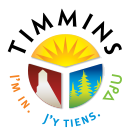 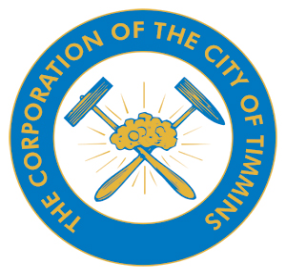 CITY OF TIMMINSCOMMUNITY AND DEVELOMENT SERVICES DEPARTMENTPRECONSULTATION PACKAGE, GUIDE AND FORM FOR:Official Plan AmendmentZoning By-law AmendmentSite Plan ControlDraft Plan of SubdivisionDraft Plan of CondominiumConsent/SeveranceMinor VarianceCity of Timmins220 Algonquin Boulevard EastTimmins, ON  P4N 1B3January 2, 20201.  Introduction
The City of Timmins By-law No. 2013-7356 requires preconsultation with City Planning staff prior to submitting an application for an Official Plan Amendment, Zoning By-law Amendment, Site Plan Approval, Draft Plan of Subdivision and Draft Plan of Condominium.  It is encouraged to preconsult prior to submitting an application for consent/severance and minor variance.  The Preconsultation package has been developed to provide assistance to the applicant during the preconsultation process and provides information on what constitutes a complete application2.  Purpose of the Preconsultation Process 
The purpose of preconsultation is to provide an opportunity for the applicant to review their development proposal with City Staff and other key agencies as applicable when the proposal is preliminary.  This provides for early identification of issues, constraints and opportunities. Preconsultation involves the applicant providing conceptual, descriptive and sometimes technical information on a development proposal to City Staff and key agencies, if applicable, to assist them in assessing the completeness of the application and the merits of a proposal. 

Topics for discussion may include land use policies and guidelines, zoning information, public consultation, engineering requirements, development review and application fees. The preconsultation process will provide the applicant with the following: 
Information on what applications are required to permit their development proposal.Information on what studies and documentation will be required in support of the required applications.The application processing fees associated with the proposal.The estimated timeframe to process the application once a complete application is received by the City.How to Proceed through the Preconsultation ProcessThe applicant should begin the preconsultation process at the earliest possible time. It is appropriate to contact the City to discuss the development proposal as soon as the specifics of the proposal are known to the applicant. The City has designed a two-step preconsultation process to help promote the exchange of information and development considerations early in the planning process.
A) Planning Review 

The applicant should contact Planning Staff and advise them of their desire to begin the preconsultation process. Staff will ask the applicant a number of questions about the proposal to determine the extent of preconsultation that will be required. Planning Staff will request that the applicant provide a completed Preconsultation Request Form (included in the Preconsultation package) for preliminary review and information on their proposal in accordance with preconsultation information requirements. 
Planning Staff will review the information provided by the applicant and circulate it to relevant City Staff and outside agencies for their review and comment.  Generally a 15 to 20 business day period is provided for comments.  Depending on the complexity of the application, Planning Staff may bring the preconsultation submission to the City of Timmins Community Development Committee (CDC) meeting which is held weekly to receive direction from the Committee. Following the comment period and the CDC meeting as necessary, Planning Staff will contact the applicant to advise them of what the next steps are. 

B) Preconsultation Meeting 

Should it be deemed necessary based on the Planning Review, a preconsultation meeting will be scheduled with the applicant, internal City Staff and agencies. This meeting will be coordinated by Planning Staff and will be dependent on individual schedules. The purpose of the preconsultation meeting is to engage the necessary internal City Staff and agencies in communication with the applicant.  City Staff and agencies will be provided with the information submitted by the applicant at least ten business days in advance of this meeting.

At the conclusion of the preconsultation process the applicant will be provided with  written comments that describes the requirements for a complete application. It is now up to the applicant to submit the development application in accordance with the agreement.

Contact Information 

To commence the preconsultation process for an Official Plan Amendment, Zoning By-law Amendment, Site Plan Approval, Draft Plan of Subdivision, Draft Plan of Condominium and Consent/Severance, Minor Variance, please contact:CITY OF TIMMINSPRECONSULTATION GUIDEPreconsultation ProcessIn accordance with City of Timmins By-law No. 2013-7356, mandatory preconsultation meetings shall occur prior to the submission of an application for the following Planning Act applications:Official Plan AmendmentZoning By-law AmendmentSite Plan Control/AmendmentPlan of SubdivisionPlan of CondominiumA preconsultation meeting may also occur prior to the submission of the application for the following Planning Act applications:Consent/SeveranceMinor VarianceThere is no fee for the preconsultation meeting.  Preconsultation is a confidential process.The preconsultation process allows the applicant to present the development proposal to the City and gives City staff and key agencies the opportunity to:clarify the application process;provide preliminary comments and identify key issues; andidentify and confirm the necessary plans, supporting studies and any other information that will be required in order to be considered a complete application.Note that various City Departments and external agencies may attend the Preconsultation Meeting including but not limited to Planning, Building, Engineering, Fire, Police and the Mattagami Region Conservation Authority.Any technical comments made at the preconsultation meeting are preliminary and subject to further review and circulation of a complete application.  It will not imply or suggest any decision to either support or refuse the application. Preconsultation meetings will not be scheduled until the required information has been provided to the City of Timmins.If you have any questions regarding the preconsultation process, please contact:CITY OF TIMMINSPRECONSULTATION FORMOWNER’S INFORMATIONName:		Address:	Phone:	Fax:		E-mail:	APPLICANT’S / AGENT’S INFORMATION (IF NOT OWNER)Name:		Address:	Phone:	Fax:		E-mail:	SUBJECT PROPERTY INFORMATIONAddress:	Legal Description:		(Lot, Concession, Plan Number )Lot Area:		(Hectares/Acres)Roll Number:		CURRENT AND PROPOSED  LAND USESCurrent Land Use:  		Proposed Land Use:  Current Official Plan Designation:  Proposed Official Plan Designation:		Current Zoning:		Proposed Zoning:		Is the property affected by the regulations of the Mattagami Region Conservation Authority?    Yes                                 NoAPPLICATION TYPE (check one or more)Official Plan Amendment Zoning By-law AmendmentSite Plan Control/AmendmentPlan of SubdivisionPlan of CondominiumConsent/SeveranceMinor VarianceCONCEPT PLAN TO ACCOMPANY APPLICATIONThe City requires a conceptual plan showing the following info:Boundary of property and location of lot linesLocation of buildings and structuresBuilding setbacksNumber of proposed/existing unitsFloor areasBuilding heightLandscapingParking areasServicing (municipal water, sanitary, storm; private well, septic or ditching)Location of entrances and roadwaysInclude a copy of the concept plan on legal or 11”x17” size paper.Digital (PDF) version of all drawings is required (USB Flash Drive).AUTHORIZATION FORMThe owner(s) formal authorization permitting the applicant to make this application on the owner(s) behalf to the City of Timmins.I/We                                                                  , the owner(s) of the property subject ofthis application, hereby authorize                                                                             to make this application on my/our behalf to the Corporation of the City of Timmins.Witness (other than applicant)			Owner’s SignatureDate:                                                               	Date:  AFFIDAVIT/SWORN DECLARATION BY APPLICANT/AGENTAn affidavit/sworn declaration by the applicant/agent certifying that the information containing in this application form is true.I,                                                                 , of the City of                                                                  		(Name)							(City)in the District of                                           ,  Province of                                                    , 		               (District)                                                     (Provincedo solemnly declare that:         I am the applicant/agent in this application.All of the information and statements made in this application are true and I make this solemn declaration conscientiously believing it to be true and knowing that it is of the same force and effect as if made under oath.Declared before me at theCity of                                                 , in the District of                                                      ,                       (City)                                                                          (District)Province of                                                   . 		            (ProvinceThis                             day of                                       , 20            .Applicant/Agent’s Signature			WitnessSUBMISSIONUpon receipt of a complete preconsultation form and concept plan, Planning Staff will contact the Applicant or their Agent to arrange a preconsultation meeting and will provide written comments following the meeting.  The preconsultation form and concept plan should be submitted to the following Planning Staff:For an Official Plan Amendment, Zoning By-law Amendment, Site Plan Approval, Draft Plan of Subdivision, Draft Plan of Condominium and Consent /Severance, please contact:Cindy Welsh, MCIP, RPPManager of PlanningCommunity and Development Services DepartmentCity of Timmins220 Algonquin Boulevard EastTimmins, ON  P4N 1B3Tel:  (705)360-2600, ext. 3377Fax:  (705) 360-2678E-mail:  cindy.welsh@timmins.caFor Minor Variance, please contact:Dave St. Onge, BACommunity Development PlannerCommunity and Development Services DepartmentCity of Timmins220 Algonquin Boulevard EastTimmins, ON P4N 1B3Tel:  (705) 360-2600, ext. 3347Fax:  (705) 360-2678E-mail:  dave.st.onge@timmins.caCindy Welsh, MCIP, RPPManager of PlanningCommunity and Development Services Dept.City of Timmins220 Algonquin Boulevard EastTimmins, ON  P4N 1B3Tel:  (705)360-2600, ext. 3377Fax:  (705) 360-2678E-mail:  cindy.welsh@timmins.caDave St. Onge, BACommunity Development PlannerCommunity and Development Services Dept.City of Timmins220 Algonquin Boulevard EastTimmins, ON  P4N 1B3Tel:  (705) 360-2600, ext. 3347Fax:  (705) 360-2678E-mail:  dave.st.onge@timmins.caCindy Welsh, MCIP, RPPManager of PlanningCommunity and Development Services Dept.City of Timmins220 Algonquin Boulevard EastTimmins, ON  P4N 1B3Tel:  (705)360-2600, ext. 3377Fax:  (705) 360-2678E-mail:  cindy.welsh@timmins.caDave St. Onge, BACommunity Development PlannerCommunity and Development Services Dept.City of Timmins220 Algonquin Boulevard EastTimmins, ON  P4N 1B3Tel:  (705) 360-2600, ext. 3347Fax:  (705) 360-2678E-mail:  dave.st.onge@timmins.caFILE NUMBER:ROLL NUMBER(S):